ERAUD D et al., La voie romaine de Corseul au Mans et l'origine de LavalGUEGUEN A, Approches du paysage antique DEBIEN B, Premières approches d'une chronologie du site de JublainsRUBLON J-Y, Orgues et organistes en Mayenne, XIVè-XXè siècles (première partie: jusqu'à la Révolution)DLOUSSKY J, Le commerce des toiles à Laval au XVIIIè siècle à travers deux factures d'Ambroise Hoisnard (1713-1722)BARREAU J, Les routes stratégiques de la Mayenne (1833-1840)COUTURIER D, Notes sur Eugène Hawke, architecte départemental de la Mayenne (1873-1892)GUEGUEN M, Le temps d'une guerre... Extraits du journal du R.P. Perrier (1915-1919)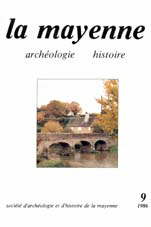 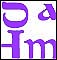 Tome n° 9(année1986) 